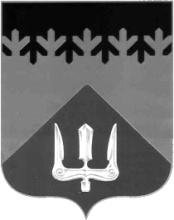 СОВЕТ ДЕПУТАТОВВОЛХОВСКОГО МУНИЦИПАЛЬНОГО РАЙОНА ЛЕНИНГРАДСКОЙ ОБЛАСТИРЕШЕНИЕот  14  октября 2019  года                                                                                  №  12Рассмотрев обращение Председателя Законодательного собрания Ленинградской области, руководствуясь Положением о Молодежном парламенте Ленинградской области, Совет депутатов Волховского муниципального района Ленинградской областирешил:1. Избрать в состав Молодежного парламента Ленинградской области следующих представителей Волховского муниципального района:1.1. депутата Совета депутатов муниципального образования Пашское сельское поселение Волховского муниципального района, депутата Совета депутатов Волховского муниципального района КОНОВАЛОВА Михаила Владимировича,1.2. депутата Совета депутатов муниципального образования «Кисельнинское сельское поселение» Волховского муниципального района ПЕТРОВА Романа Андреевича.2. Настоящее решение вступает в силу со дня его принятия.3. Направить настоящее решение Председателю Законодательного собрания Ленинградской области Бебенину С.М.ГлаваВолховского муниципального районаЛенинградской области                                                                         Кафорин С.А.Об избрании представителей Волховского муниципального района в состав Молодежного парламента Ленинградской области 